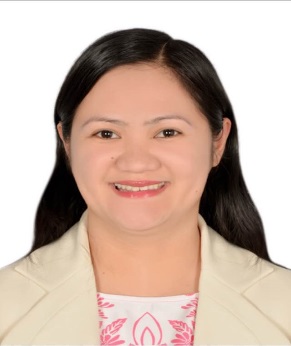 Email           :     jingjing.332078@2freemail.com Visa Status  :    Tourist Visa I declare that the above information is true and correct to the best of my knowledge.JING JING Objective:       To be able to work independently or in team effort where my skills can be appropriately applied towards the fulfillment of my responsibilities, on the other hand, enjoy challenging task and seeing accomplishment.Qualifications:Highly academic, personally motivated, attentive to details, with the ability to swiftly learn and apply new skillsMethodical, efficient, quality oriented, interpersonal and comprehensible communication skillsEqually valuable working independently or with pool resources in a team effortAble to multi task during work hours and can work well even under pressureComputer and Technical Skills                      Internet and Web                      Typing                      MS Word, MS Excel, PowerpointKnowledge in Galileo SystemBasic knowledge in Sabre SystemEducational Attainment:Graduated with the degree of::Bachelor of Secondary EducationMajor in EnglishEchague,Isabela / Phillipines2004-2005Secondary Level:, Isabela / 2000-2001Working Experiences:ADMINISTRATIVE CLERK / TICKETING AGENTWorld Eye Travel, UAEJuly 2007 – March 2016       Job Descriptions:Responsible for accepting and dealing with phone calls from passengersOperates a multi-button telephone system receiving incoming calls, takes messages and or refers caller to appropriate sourcesPlaces and completes calls as requested.Attend to the systematic filing of all records according to the accepted filing system.Prepares and maintains records, logs, and filing systems       pertaining to area(s) of responsibility.Checks, verifies, and files a variety of materials including papers, invoices, forms and documents into appropriate file systems.Compiles, proofs, assembles and organizes a variety of data/information as related to assigned functions.Operates standard office equipment including a computer, calculator, fax machine, copier, printer, and other related peripheral equipment.Assist walk in costumers about their queries.Issue & Reissue tickets.Assist customers in UAE tourist visa application.SecretaryMR JunkshopSeptember 2005-June 2006Job Descriptions:Perform monthly inventories to ensure non-loss of profitDeal with telephone inquiriesFile and manage confidential dataHandle day to day correspondence (both incoming and outgoing)Responsible in proper filing of in/out letters, e-mailsSending faxes, distribution of mailsUpdating of time sheetsPreparing monthly salaries of the staffsPerform other functions that may be assigned from time to timeTRAININGS AND SEMINARS ATTENDEDGALILEO TRAINING ON REISSUE & REFUND              Travelport by Galileo              Abu Dhabi, UAE              August 26 – 28, 2013GALILEO BASIC FARE TRAINING              Travelport by Galileo              Abu Dhabi, UAE              February 19 – 21, 2013CUSTOMER SERVICE TRAININGNovember 19 – 20, 2007SEMINAR ON HUMAN VALUES DEVELOPMENTDe Venecia Hall, Echague, Isabela/PhilippinesMarch 13- 15, 2005OUT CAMPUS PRACTICE TEACHING School of  the WorkerEchague,Isabela/PhilippinesNovember 2004-February 2005OUT CAMPUS PRACTICE TEACHING San Isisdro,ISabela/PhilippinesStudent Pre-Employment TrainingSpecial Program for Pre-Employment Students (SPES),Isabela/PhilippinesApril 2002 – May 2002PersonalInformation:Birth Date:        Nationality:       FilipinoMarital Status:  MarriedReligion:           Roman CatholicLanguage:         English and FilipinoVisa Status:      Tourist Visa